О внесении измененияв постановление Администрации города Когалыма от 14.11.2017 №2354В соответствии со статьёй 179 Бюджетного кодекса Российской Федерации, Уставом города Когалым, решениями Думы города Когалыма от 22.11.2023 №346-ГД «Об одобрении предложений о внесении изменений в муниципальную программу «Формирование комфортной городской среды в городе Когалыме»,                  от 13.12.2023 №350-ГД «О бюджете города Когалыма на 2024 год и на плановый период 2025 и 2026 годов», постановлением Администрации города Когалыма                 от 28.10.2021 №2193 «О порядке разработки и реализации муниципальных программ города Когалыма»: 1. В постановление Администрации города Когалыма от 14.11.2017 №2354 «Об утверждении муниципальной программы «Формирование комфортной городской среды в городе Когалыме» (далее – постановление) внести следующее изменение:1.1. приложение к постановлению изложить в редакции согласно приложению к настоящему постановлению.2. Признать утратившими силу:2.1. постановление Администрации города Когалыма от 25.01.2022 №148               «О внесении изменения в постановление Администрации города Когалыма                        от 14.11.2017 №2354»;2.2. постановление Администрации города Когалыма от 16.03.2023 №478 «О внесении изменений в постановление Администрации города Когалыма                         от 14.11.2017 №2354»;2.3. постановление Администрации города Когалыма от 16.06.2023 №1130 «О внесении изменений в постановление Администрации города Когалыма                        от 14.11.2017 №2354»;2.4. постановление Администрации города Когалыма от 22.01.2024 №73 «О внесении изменений в постановление Администрации города Когалыма                        от 14.11.2017 №2354».3. Настоящее постановление распространяет свое действие на правоотношения, возникшие с 01.01.2024.4. Муниципальному казённому учреждению «Управление капитального строительства и жилищно-коммунального комплекса города Когалыма» (И.Р.Кадыров) направить в юридическое управление Администрации города Когалыма текст постановления и приложение к нему, его реквизиты, сведения об источнике официального опубликования в порядке и сроки, предусмотренные распоряжением Администрации города Когалыма от 19.06.2013 №149-р «О мерах по формированию регистра муниципальных нормативных правовых актов Ханты-Мансийского автономного округа - Югры» для дальнейшего направления в Управление государственной регистрации нормативных правовых актов Аппарата Губернатора Ханты-Мансийского автономного округа - Югры.5. Опубликовать настоящее постановление и приложение к нему в газете «Когалымский вестник» и сетевом издании «Когалымский вестник»: KOGVESTI.RU (приложение в печатном издании не приводится). Разместить настоящее постановление и приложение к нему на официальном сайте Администрации города Когалыма в информационно-телекоммуникационной сети Интернет (www.admkogalym.ru).6. Контроль за выполнением настоящего постановления возложить на заместителя главы города Когалыма А.А.Морозова.Предложения о внесении изменений в муниципальную программу «Формирование комфортной городской среды в городе Когалыме»Паспорт муниципальной программы города Когалыма«Формирование комфортной городской среды в городе Когалыме» (далее – муниципальная программа)I - Приложение №9 к приказу Министерства строительства и жилищно-коммунального хозяйства Российской Федерации от 18.04.2019 № 228/пр «Об утверждении официальной статистической методологии мониторинга достижения целей национального проекта «Жилье и городская среда»/II- Приложение №10 к приказу Министерства строительства и жилищно-коммунального хозяйства Российской Федерации от 18.04.2019 № 228/пр «Об утверждении официальной статистической методологии мониторинга достижения целей национального проекта «Жилье и городская среда»/* Объект благоустройства «Этнодеревня» (3 этап);** При наличии финансирования значение показателя будут уточняться.Таблица 1Распределение финансовых ресурсов муниципальной программы (по годам)Таблица 2Перечень структурных элементов (основных мероприятий) муниципальной программыТаблица 3Перечень создаваемых объектов на 2024 год и на плановый период 2025 и 2026 годов, включая приобретение объектов недвижимого имущества, объектов, создаваемых в соответствии с соглашениями о муниципально-частном партнерстве (государственно-частном партнерстве) и концессионными соглашениями (заполняется в случае наличия объектов)тыс. рублейТаблица 4Перечень объектов капитального строительства (заполняется при планировании объектов капитального строительства)Таблица 5 Перечень объектов социально-культурного и коммунально-бытового назначения, масштабных инвестиционных проектов (далее – инвестиционные проекты) (заполняется в случае наличия объектов социально-культурного и коммунально-бытового назначения, масштабных инвестиционных проектов)Таблица 6Показатели, характеризующие эффективность структурного элемента (основного мероприятия) муниципальной программыПриложение 1к муниципальной программе «Формирование комфортной городской среды в городе Когалыме»Нормативная стоимость
(единичные расценки) работ по благоустройству дворовых территорий, 
входящих в минимальный перечень работ (на 2024 год)с учетом индекса дефлятора, установленного Минэкономразвития – 104,00Нормативная стоимость
(единичные расценки) работ по благоустройству дворовых территорий, 
входящих в дополнительный перечень работ (на 2024 год)с учетом индекса дефлятора, установленного Минэкономразвития – 104,00Нормативная стоимость
(единичные расценки) работ по благоустройству дворовых территорий, 
входящих в минимальный перечень работ (на 2025 год)с учетом индекса дефлятора, установленного Минэкономразвития – 104,00Нормативная стоимость
(единичные расценки) работ по благоустройству дворовых территорий, 
входящих в дополнительный перечень работ (на 2025 год)с учетом индекса дефлятора, установленного Минэкономразвития – 104,00Приложение 2к муниципальной программе «Формирование комфортной городской среды в городе Когалыме»ПЕРЕЧЕНЬтерриторий муниципального образования город Когалым,планируемых к благоустройству в рамках приоритетного проекта«Формирование комфортной городской среды» на 2024-2025 годыПриложение 3к муниципальной программе «Формирование комфортной городской среды в городе Когалыме»Типовые эскизы малых архитектурных формСкамьи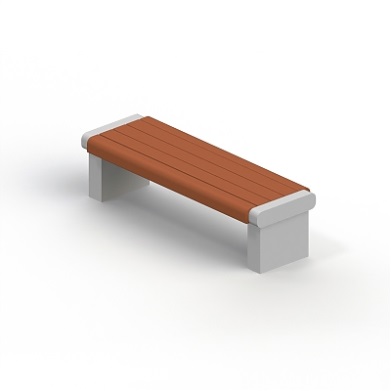 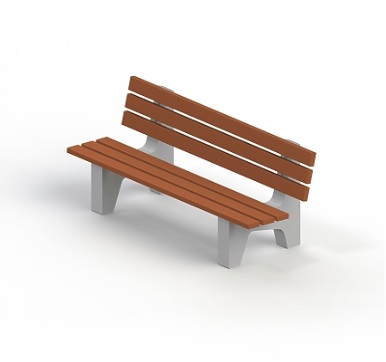 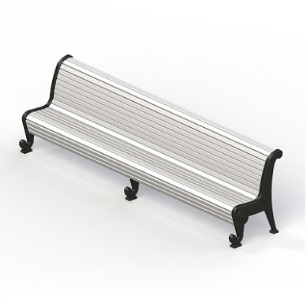 Урны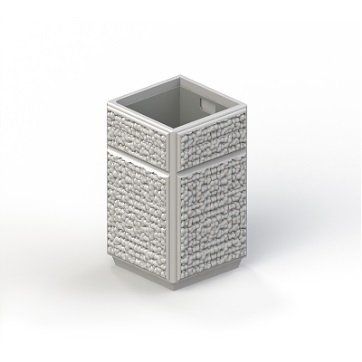 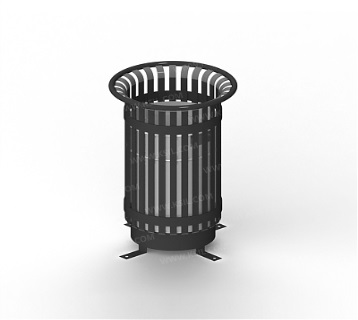 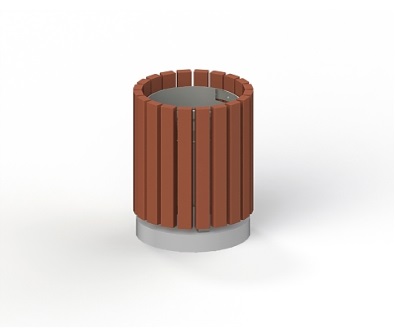 Светильники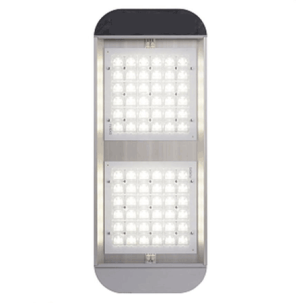 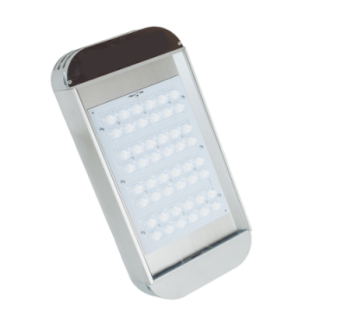 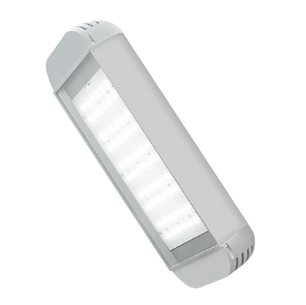 Приложение 4к муниципальной программе «Формирование комфортной городской среды в городе Когалыме»Механизм реализации мероприятий муниципальной программы.Механизм реализации муниципальной программы включает разработку и принятие нормативных правовых актов Администрации города Когалыма, необходимых для ее выполнения, ежегодное уточнение перечня программных мероприятий на очередной финансовый год и плановый период с уточнением затрат по ним в соответствии с мониторингом фактически достигнутых целевых показателей реализации муниципальной программы, связанных с изменениями внешней среды, с учетом результатов, проводимых в городе Когалыме социологических исследований, информирование общественности о ходе и результатах ее реализации, финансировании программных мероприятий. Мониторинг мероприятий муниципальной программы представляет собой процесс сбора и анализа данных с целью измерения достижений, полученных в ходе реализации муниципальной программы, по сравнению с утвержденными результатами. Информация, полученная в ходе мониторинга, может быть использована для определения – насколько удалось выполнить поставленные задачи, а также может помочь внести необходимые корректировки в муниципальную программу с целью обеспечения соблюдения поставленных целей. Реализация муниципальной программы осуществляется за счет средств местного бюджета, а также в рамках соглашений с органами исполнительной власти Ханты-Мансийского автономного округа об обеспечении софинансирования мероприятий муниципальной программы, соглашения о сотрудничестве между Правительством Ханты-Мансийского автономного округа - Югры и Публичным акционерным обществом «Нефтяная компания «ЛУКОЙЛ» и иными привлечёнными средствами.Перечень мероприятий по благоустройству дворовых территорий многоквартирных домов включает в себя минимальный (обязательный) перечень видов работ по благоустройству дворовых территорий в городе Когалыме (ремонт дворовых проездов (включая тротуары, ливневые канализации (дренажные системы), обеспечение освещения дворовых территорий, установка скамеек, установка урн).Данный перечень является исчерпывающим и не может быть расширен.Доля участия заинтересованных лиц в выполнении минимального перечня работ по благоустройству не предусмотрена.В приложении 1 к муниципальной программе представлена нормативная стоимость видов работ согласно минимальному перечню. Типовые эскизы малых архитектурных форм (светильники, лавочки, урны) предложены в приложении 3 к муниципальной программе.  Примерный перечень дополнительных видов работ по благоустройству дворовых территорий многоквартирных домов может включать: - ремонт и устройство дополнительных автомобильных парковок (парковочных мест);  - устройство и оборудование досуговых площадок; - организация дополнительных площадок для установки мусоросборников; - озеленение.Применительно к дополнительному перечню работ по благоустройству дворовых территорий предусмотрено обязательное финансовое и (или) трудовое участие заинтересованных лиц. Доля участия заинтересованных лиц не может быть менее 20% от стоимости работ по дополнительному перечню.В случае заключения соглашений с органами исполнительной власти Ханты-Мансийского автономного округа об обеспечении софинансирования мероприятий муниципальной программы, доля участия заинтересованных лиц не может быть менее 10% от стоимости работ по дополнительному перечню.Гарантийный срок на результаты выполненных работ по благоустройству дворовых и общественных территорий при заключении муниципальных контрактов составляет не менее 3 лет.Общественная комиссия по обеспечению реализации регионального проекта «Формирование комфортной городской среды» в городе Когалыме (далее – Общественная комиссия) правомочна исключать из адресного перечня дворовых и общественных территорий, подлежащих благоустройству в рамках муниципальной программы, территории, расположенные вблизи многоквартирных домов, физический износ конструктивных элементов которых превышает 70%, а также территории, собственники помещений многоквартирных домов которых приняли решение об отказе от благоустройства дворовой территории в рамках реализации муниципальной программы или не приняли решения о благоустройстве дворовой территории в сроки, установленные муниципальной программой.Предельная дата заключения соглашений по результатам закупки товаров, работ и услуг для обеспечения муниципальных нужд в целях реализации муниципальной программы не позднее 1 апреля года предоставления субсидии – для заключения соглашений на выполнение работ по благоустройству дворовых территорий, за исключением:- случаев обжалования действий (бездействия заказчика и (или) комиссии по осуществлению закупок и (или) оператора электронной площадки при осуществлении закупки товаров, работ, услуг в порядке, установленном законодательством Российской Федерации, при которых срок заключения таких соглашений продлевается на срок указанного обжалования;- случаев проведения повторного конкурса или новой закупки, если конкурс признан несостоявшимся по основаниям, предусмотренным законодательством Российской Федерации, при которых срок заключения таких соглашений продлевается на срок проведения конкурсных процедур;- случаев заключения таких соглашений в пределах экономии средств при расходовании субсидии в целях реализации муниципальной программы, в том числе мероприятий по цифровизации городского хозяйства, включенных в муниципальную программу, при которых срок заключения таких соглашений продлевается на срок до 15 декабря года предоставления субсидии.Объекты недвижимого имущества (включая объекты незавершенного строительства) и земельные участки, находящиеся в собственности (пользовании) юридических лиц и индивидуальных предпринимателей, которые подлежат благоустройству не позднее последнего года реализации федерального проекта за счет средств указанных лиц, на территории города Когалыма отсутствуют.По результатам мероприятий по инвентаризации уровня благоустройства индивидуальных жилых домов и земельных участков, предоставленных для их размещения, утверждены паспорта благоустройства таких территорий.Мероприятия по проведению работ по образованию земельных участков, на которых расположены многоквартирные дома, работы по благоустройству дворовых территорий которых софинансируются за счет субсидий, проводятся в соответствии с планом мероприятий, утвержденным постановлением Администрации города Когалыма от 19.02.2021 №341 «Об утверждении плана мероприятий  («дорожной карты») проведения работ по образованию земельных участков для размещения многоквартирных домов и содержания территорий в границах таких земельных участков на территории города Когалыма.В рамках реализации подмероприятия П.1.1.2 «Строительство, реконструкция, благоустройство общественных территорий в городе Когалыме (площадей, набережной, улиц, пешеходных зон, скверов, парков, иных территорий)» планируется к достижению целевой показатель «Доля граждан, принявших участие в решении вопросов развития городской среды от общего количества граждан в возрасте от 14 лет, проживающих в городе Когалыме» портфеля проекта «Жилье и городская среда», который представлен в паспорте муниципальной программы. Реализация мероприятий муниципальной программы осуществляется с применением технологий бережливого производства путем повышения прозрачности и открытости деятельности исполнителей (соисполнителей) муниципальной программы, устранения административных барьеров, уменьшения временных потерь, снижения излишней бюрократической нагрузки на получателей муниципальных работ (услуг). Применение инструментов бережливого производства позволит освоить и применить элементы формирования культуры бережливости, повысить производительность труда, улучшить эффективность управленческих процессов, в том числе внедрить инструменты «бережливого офиса» (оптимизацию рабочего пространства, минимизацию бумажного документооборота посредством автоматизации процессов, ликвидацию дублирующих функций).Применение проектного управления, которое, в свою очередь, обеспечивает своевременное достижение запланированных результатов, повышает эффективность использования ресурсов, обеспечивает прозрачность, обоснованность и своевременность принимаемых решений, повышает эффективность внутриведомственного и межведомственного взаимодействия._________________________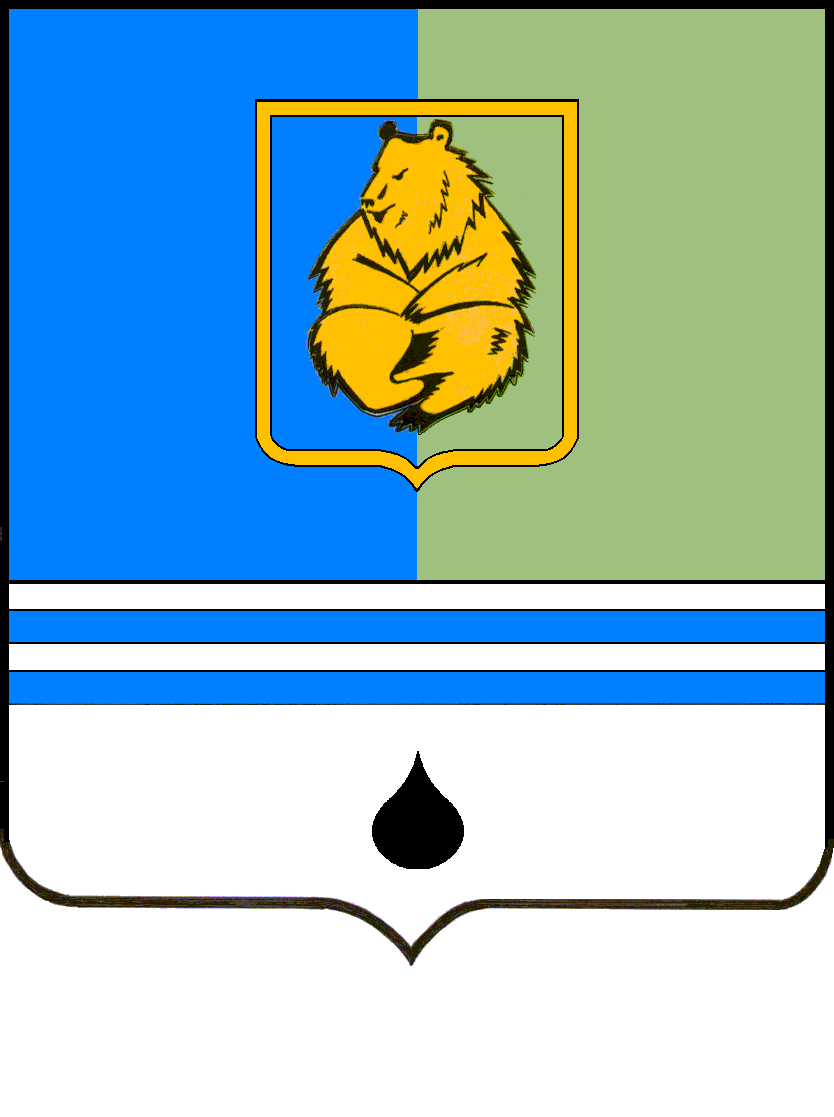 ПОСТАНОВЛЕНИЕАДМИНИСТРАЦИИ ГОРОДА КОГАЛЫМАХанты-Мансийского автономного округа - ЮгрыПОСТАНОВЛЕНИЕАДМИНИСТРАЦИИ ГОРОДА КОГАЛЫМАХанты-Мансийского автономного округа - ЮгрыПОСТАНОВЛЕНИЕАДМИНИСТРАЦИИ ГОРОДА КОГАЛЫМАХанты-Мансийского автономного округа - ЮгрыПОСТАНОВЛЕНИЕАДМИНИСТРАЦИИ ГОРОДА КОГАЛЫМАХанты-Мансийского автономного округа - Югрыот [Дата документа]от [Дата документа]№ [Номер документа]№ [Номер документа]Приложение к решению Думы города Когалымаот 22.11.2023 №346-ГДНаименование муниципальной программыФормирование комфортной городской среды в городе КогалымеСроки реализации муниципальной программы2024-2028 годыКуратор муниципальной программы Заместитель главы города Когалыма Морозов Александр АлександровичЗаместитель главы города Когалыма Морозов Александр АлександровичЗаместитель главы города Когалыма Морозов Александр АлександровичОтветственный исполнитель муниципальной программы Муниципальное казённое учреждение «Управление капитального строительства и жилищно-коммунального комплекса города Когалыма» (далее – МКУ «УКС и ЖКК г.Когалыма»); Отдел архитектуры и градостроительства Администрации города Когалыма (далее – ОАиГ).Муниципальное казённое учреждение «Управление капитального строительства и жилищно-коммунального комплекса города Когалыма» (далее – МКУ «УКС и ЖКК г.Когалыма»); Отдел архитектуры и градостроительства Администрации города Когалыма (далее – ОАиГ).Муниципальное казённое учреждение «Управление капитального строительства и жилищно-коммунального комплекса города Когалыма» (далее – МКУ «УКС и ЖКК г.Когалыма»); Отдел архитектуры и градостроительства Администрации города Когалыма (далее – ОАиГ).Соисполнитель муниципальной программы---Национальная цельКомфортная и безопасная среда для жизниКомфортная и безопасная среда для жизниКомфортная и безопасная среда для жизниЦель муниципальной программы Повышение качества и комфорта городской среды на территории города КогалымаПовышение качества и комфорта городской среды на территории города КогалымаПовышение качества и комфорта городской среды на территории города КогалымаЗадачи муниципальной программы1. Повышение уровня благоустройства дворовых территорий многоквартирных домов города Когалыма.2. Повышение уровня благоустройства общественных территорий города Когалыма (площадей, набережной, улиц, пешеходных зон, скверов, парков, иных территорий).3. Повышение уровня вовлеченности граждан, организаций, в реализацию мероприятий по благоустройству территорий города Когалыма.1. Повышение уровня благоустройства дворовых территорий многоквартирных домов города Когалыма.2. Повышение уровня благоустройства общественных территорий города Когалыма (площадей, набережной, улиц, пешеходных зон, скверов, парков, иных территорий).3. Повышение уровня вовлеченности граждан, организаций, в реализацию мероприятий по благоустройству территорий города Когалыма.1. Повышение уровня благоустройства дворовых территорий многоквартирных домов города Когалыма.2. Повышение уровня благоустройства общественных территорий города Когалыма (площадей, набережной, улиц, пешеходных зон, скверов, парков, иных территорий).3. Повышение уровня вовлеченности граждан, организаций, в реализацию мероприятий по благоустройству территорий города Когалыма.Подпрограммы-----------Целевые показатели муниципальной программы№п/пНаименование целевого показателяДокумент – основаниеЗначение показателя по годамЗначение показателя по годамЗначение показателя по годамЗначение показателя по годамЗначение показателя по годамЗначение показателя по годамЗначение показателя по годамЗначение показателя по годамЦелевые показатели муниципальной программы№п/пНаименование целевого показателяДокумент – основаниеБазовое значение20242025202620272028На момент окончания реализации муниципальной программыОтветственный исполнитель/ соисполнитель за достижение показателяЦелевые показатели муниципальной программыI.Доля граждан, принявших участие в решении вопросов развития городской среды, от общего количества граждан в возрасте от 14 лет, проживающих в городе Когалыме, (%) (I)Указ Президента Российской Федерации от 21.07.2020 №474 «О национальных целях развития Российской Федерации на период до 2030 года» 22,65304045455050ОАиГII.Количество благоустроенных общественных территорий, (шт.) (II)Указ Президента Российской Федерации от 21.07.2020 №474 «О национальных целях развития Российской Федерации на период до 2030 года» 11*0**0**0**0**1ОАиГПараметры финансового обеспечения муниципальной программыИсточники финансированияРасходы по годам (тыс. рублей)Расходы по годам (тыс. рублей)Расходы по годам (тыс. рублей)Расходы по годам (тыс. рублей)Расходы по годам (тыс. рублей)Расходы по годам (тыс. рублей)Параметры финансового обеспечения муниципальной программыИсточники финансированияВсего20242025202620272028Параметры финансового обеспечения муниципальной программывсего176 264,472 264,426 000,026 000,026 000,026 000,0Параметры финансового обеспечения муниципальной программыфедеральный бюджет4 870,84 870,80,00,00,00,0Параметры финансового обеспечения муниципальной программыбюджет автономного округа7 641,97 641,90,00,00,00,0Параметры финансового обеспечения муниципальной программыбюджет города Когалыма163 751,759 751,726 000,026 000,026 000,026 000,0Параметры финансового обеспечения муниципальной программыиные источники финансирования0,00,00,000,00,00,0Параметры финансового обеспечения портфеля проектов, проекта, направленных в том числе на реализацию в автономном округе национальных проектов (программ) Российской Федерации участие, в котором принимает город Когалым Источники финансированияРасходы по годам (тыс. рублей)Расходы по годам (тыс. рублей)Расходы по годам (тыс. рублей)Расходы по годам (тыс. рублей)Расходы по годам (тыс. рублей)Расходы по годам (тыс. рублей)Параметры финансового обеспечения портфеля проектов, проекта, направленных в том числе на реализацию в автономном округе национальных проектов (программ) Российской Федерации участие, в котором принимает город Когалым Источники финансированияВсего20242025202620272028Параметры финансового обеспечения портфеля проектов, проекта, направленных в том числе на реализацию в автономном округе национальных проектов (программ) Российской Федерации участие, в котором принимает город Когалым всего85 283,845 283,810 000,010 000,010 000,010 000,0Параметры финансового обеспечения портфеля проектов, проекта, направленных в том числе на реализацию в автономном округе национальных проектов (программ) Российской Федерации участие, в котором принимает город Когалым федеральный бюджет4 870,84 870,80,00,00,00,0Параметры финансового обеспечения портфеля проектов, проекта, направленных в том числе на реализацию в автономном округе национальных проектов (программ) Российской Федерации участие, в котором принимает город Когалым бюджет автономного округа7 641,97 641,90,00,00,00,0Параметры финансового обеспечения портфеля проектов, проекта, направленных в том числе на реализацию в автономном округе национальных проектов (программ) Российской Федерации участие, в котором принимает город Когалым бюджет города Когалыма72 771,132 771,110 000,010 000,010 000,010 000,0Параметры финансового обеспечения портфеля проектов, проекта, направленных в том числе на реализацию в автономном округе национальных проектов (программ) Российской Федерации участие, в котором принимает город Когалым иные источники финансирования0,00,00,00,00,00,0Объем налоговых расходов города Когалыма Расходы по годам (тыс. рублей)Расходы по годам (тыс. рублей)Расходы по годам (тыс. рублей)Расходы по годам (тыс. рублей)Расходы по годам (тыс. рублей)Расходы по годам (тыс. рублей)Расходы по годам (тыс. рублей)Объем налоговых расходов города Когалыма Всего20242025202620272028Объем налоговых расходов города Когалыма всего-----Номер структурного элемента (основного мероприятия)Структурный элемент (основное мероприятие) муниципальной программыОтветственный исполнитель/ соисполнитель, учреждение, организацияИсточники финансированияИсточники финансированияФинансовые затраты на реализацию, 
тыс. рублейФинансовые затраты на реализацию, 
тыс. рублейФинансовые затраты на реализацию, 
тыс. рублейФинансовые затраты на реализацию, 
тыс. рублейФинансовые затраты на реализацию, 
тыс. рублейФинансовые затраты на реализацию, 
тыс. рублейФинансовые затраты на реализацию, 
тыс. рублейФинансовые затраты на реализацию, 
тыс. рублейФинансовые затраты на реализацию, 
тыс. рублейФинансовые затраты на реализацию, 
тыс. рублейФинансовые затраты на реализацию, 
тыс. рублейФинансовые затраты на реализацию, 
тыс. рублейНомер структурного элемента (основного мероприятия)Структурный элемент (основное мероприятие) муниципальной программыОтветственный исполнитель/ соисполнитель, учреждение, организацияИсточники финансированияИсточники финансированиявсеговсегоНомер структурного элемента (основного мероприятия)Структурный элемент (основное мероприятие) муниципальной программыОтветственный исполнитель/ соисполнитель, учреждение, организацияИсточники финансированияИсточники финансированиявсеговсего2024 год2024 год2025 год2025 год2026 год2026 год2027 год2027 год2028 год2028 год123445577889910101111Цель - Повышение качества и комфорта городской среды на территории города Когалыма.Цель - Повышение качества и комфорта городской среды на территории города Когалыма.Цель - Повышение качества и комфорта городской среды на территории города Когалыма.Цель - Повышение качества и комфорта городской среды на территории города Когалыма.Цель - Повышение качества и комфорта городской среды на территории города Когалыма.Цель - Повышение качества и комфорта городской среды на территории города Когалыма.Цель - Повышение качества и комфорта городской среды на территории города Когалыма.Цель - Повышение качества и комфорта городской среды на территории города Когалыма.Цель - Повышение качества и комфорта городской среды на территории города Когалыма.Цель - Повышение качества и комфорта городской среды на территории города Когалыма.Цель - Повышение качества и комфорта городской среды на территории города Когалыма.Цель - Повышение качества и комфорта городской среды на территории города Когалыма.Цель - Повышение качества и комфорта городской среды на территории города Когалыма.Цель - Повышение качества и комфорта городской среды на территории города Когалыма.Цель - Повышение качества и комфорта городской среды на территории города Когалыма.Цель - Повышение качества и комфорта городской среды на территории города Когалыма.Цель - Повышение качества и комфорта городской среды на территории города Когалыма.Цель - Повышение качества и комфорта городской среды на территории города Когалыма.Задача№1. Повышение уровня благоустройства дворовых территорий многоквартирных домов города Когалыма. 
Задача №2. Повышение уровня благоустройства общественных территорий города Когалыма (площадей, набережной, улиц, пешеходных зон, скверов, парков, иных территорий).
Задача №3. Повышение уровня вовлеченности граждан, организаций, в реализацию мероприятий по благоустройству территорий города Когалыма.Задача№1. Повышение уровня благоустройства дворовых территорий многоквартирных домов города Когалыма. 
Задача №2. Повышение уровня благоустройства общественных территорий города Когалыма (площадей, набережной, улиц, пешеходных зон, скверов, парков, иных территорий).
Задача №3. Повышение уровня вовлеченности граждан, организаций, в реализацию мероприятий по благоустройству территорий города Когалыма.Задача№1. Повышение уровня благоустройства дворовых территорий многоквартирных домов города Когалыма. 
Задача №2. Повышение уровня благоустройства общественных территорий города Когалыма (площадей, набережной, улиц, пешеходных зон, скверов, парков, иных территорий).
Задача №3. Повышение уровня вовлеченности граждан, организаций, в реализацию мероприятий по благоустройству территорий города Когалыма.Задача№1. Повышение уровня благоустройства дворовых территорий многоквартирных домов города Когалыма. 
Задача №2. Повышение уровня благоустройства общественных территорий города Когалыма (площадей, набережной, улиц, пешеходных зон, скверов, парков, иных территорий).
Задача №3. Повышение уровня вовлеченности граждан, организаций, в реализацию мероприятий по благоустройству территорий города Когалыма.Задача№1. Повышение уровня благоустройства дворовых территорий многоквартирных домов города Когалыма. 
Задача №2. Повышение уровня благоустройства общественных территорий города Когалыма (площадей, набережной, улиц, пешеходных зон, скверов, парков, иных территорий).
Задача №3. Повышение уровня вовлеченности граждан, организаций, в реализацию мероприятий по благоустройству территорий города Когалыма.Задача№1. Повышение уровня благоустройства дворовых территорий многоквартирных домов города Когалыма. 
Задача №2. Повышение уровня благоустройства общественных территорий города Когалыма (площадей, набережной, улиц, пешеходных зон, скверов, парков, иных территорий).
Задача №3. Повышение уровня вовлеченности граждан, организаций, в реализацию мероприятий по благоустройству территорий города Когалыма.Задача№1. Повышение уровня благоустройства дворовых территорий многоквартирных домов города Когалыма. 
Задача №2. Повышение уровня благоустройства общественных территорий города Когалыма (площадей, набережной, улиц, пешеходных зон, скверов, парков, иных территорий).
Задача №3. Повышение уровня вовлеченности граждан, организаций, в реализацию мероприятий по благоустройству территорий города Когалыма.Задача№1. Повышение уровня благоустройства дворовых территорий многоквартирных домов города Когалыма. 
Задача №2. Повышение уровня благоустройства общественных территорий города Когалыма (площадей, набережной, улиц, пешеходных зон, скверов, парков, иных территорий).
Задача №3. Повышение уровня вовлеченности граждан, организаций, в реализацию мероприятий по благоустройству территорий города Когалыма.Задача№1. Повышение уровня благоустройства дворовых территорий многоквартирных домов города Когалыма. 
Задача №2. Повышение уровня благоустройства общественных территорий города Когалыма (площадей, набережной, улиц, пешеходных зон, скверов, парков, иных территорий).
Задача №3. Повышение уровня вовлеченности граждан, организаций, в реализацию мероприятий по благоустройству территорий города Когалыма.Задача№1. Повышение уровня благоустройства дворовых территорий многоквартирных домов города Когалыма. 
Задача №2. Повышение уровня благоустройства общественных территорий города Когалыма (площадей, набережной, улиц, пешеходных зон, скверов, парков, иных территорий).
Задача №3. Повышение уровня вовлеченности граждан, организаций, в реализацию мероприятий по благоустройству территорий города Когалыма.Задача№1. Повышение уровня благоустройства дворовых территорий многоквартирных домов города Когалыма. 
Задача №2. Повышение уровня благоустройства общественных территорий города Когалыма (площадей, набережной, улиц, пешеходных зон, скверов, парков, иных территорий).
Задача №3. Повышение уровня вовлеченности граждан, организаций, в реализацию мероприятий по благоустройству территорий города Когалыма.Задача№1. Повышение уровня благоустройства дворовых территорий многоквартирных домов города Когалыма. 
Задача №2. Повышение уровня благоустройства общественных территорий города Когалыма (площадей, набережной, улиц, пешеходных зон, скверов, парков, иных территорий).
Задача №3. Повышение уровня вовлеченности граждан, организаций, в реализацию мероприятий по благоустройству территорий города Когалыма.Задача№1. Повышение уровня благоустройства дворовых территорий многоквартирных домов города Когалыма. 
Задача №2. Повышение уровня благоустройства общественных территорий города Когалыма (площадей, набережной, улиц, пешеходных зон, скверов, парков, иных территорий).
Задача №3. Повышение уровня вовлеченности граждан, организаций, в реализацию мероприятий по благоустройству территорий города Когалыма.Задача№1. Повышение уровня благоустройства дворовых территорий многоквартирных домов города Когалыма. 
Задача №2. Повышение уровня благоустройства общественных территорий города Когалыма (площадей, набережной, улиц, пешеходных зон, скверов, парков, иных территорий).
Задача №3. Повышение уровня вовлеченности граждан, организаций, в реализацию мероприятий по благоустройству территорий города Когалыма.Задача№1. Повышение уровня благоустройства дворовых территорий многоквартирных домов города Когалыма. 
Задача №2. Повышение уровня благоустройства общественных территорий города Когалыма (площадей, набережной, улиц, пешеходных зон, скверов, парков, иных территорий).
Задача №3. Повышение уровня вовлеченности граждан, организаций, в реализацию мероприятий по благоустройству территорий города Когалыма.Задача№1. Повышение уровня благоустройства дворовых территорий многоквартирных домов города Когалыма. 
Задача №2. Повышение уровня благоустройства общественных территорий города Когалыма (площадей, набережной, улиц, пешеходных зон, скверов, парков, иных территорий).
Задача №3. Повышение уровня вовлеченности граждан, организаций, в реализацию мероприятий по благоустройству территорий города Когалыма.Задача№1. Повышение уровня благоустройства дворовых территорий многоквартирных домов города Когалыма. 
Задача №2. Повышение уровня благоустройства общественных территорий города Когалыма (площадей, набережной, улиц, пешеходных зон, скверов, парков, иных территорий).
Задача №3. Повышение уровня вовлеченности граждан, организаций, в реализацию мероприятий по благоустройству территорий города Когалыма.Задача№1. Повышение уровня благоустройства дворовых территорий многоквартирных домов города Когалыма. 
Задача №2. Повышение уровня благоустройства общественных территорий города Когалыма (площадей, набережной, улиц, пешеходных зон, скверов, парков, иных территорий).
Задача №3. Повышение уровня вовлеченности граждан, организаций, в реализацию мероприятий по благоустройству территорий города Когалыма.Проектная частьПроектная частьПроектная частьПроектная частьПроектная частьПроектная частьПроектная частьПроектная частьПроектная частьПроектная частьПроектная частьПроектная частьПроектная частьПроектная частьПроектная частьПроектная частьПроектная частьПроектная частьП.1.1.Портфель проектов «Жилье и городская среда», региональный проект «Формирование комфортной городской среды» (I, II, 1, 2)ОАиГ/МКУ «УКС и ЖКК г.Когалыма»всеговсего85 283,8085 283,8045 283,8045 283,8010 000,0010 000,0010 000,0010 000,0010 000,0010 000,0010 000,0010 000,00П.1.1.Портфель проектов «Жилье и городская среда», региональный проект «Формирование комфортной городской среды» (I, II, 1, 2)ОАиГ/МКУ «УКС и ЖКК г.Когалыма»федеральный бюджетфедеральный бюджет4 870,804 870,804 870,804 870,800,000,000,000,000,000,000,000,00П.1.1.Портфель проектов «Жилье и городская среда», региональный проект «Формирование комфортной городской среды» (I, II, 1, 2)ОАиГ/МКУ «УКС и ЖКК г.Когалыма»бюджет автономного округабюджет автономного округа7 641,907 641,907 641,907 641,900,000,000,000,000,000,000,000,00П.1.1.Портфель проектов «Жилье и городская среда», региональный проект «Формирование комфортной городской среды» (I, II, 1, 2)ОАиГ/МКУ «УКС и ЖКК г.Когалыма»бюджет города Когалымабюджет города Когалыма72 771,1072 771,1032 771,1032 771,1010 000,0010 000,0010 000,0010 000,0010 000,0010 000,0010 000,0010 000,00П.1.1.Портфель проектов «Жилье и городская среда», региональный проект «Формирование комфортной городской среды» (I, II, 1, 2)ОАиГ/МКУ «УКС и ЖКК г.Когалыма»иные источники финансированияиные источники финансирования0,000,000,000,000,000,000,000,000,000,000,000,00П.1.1.1.Строительство, реконструкция, благоустройство общественных территорий в городе Когалыме (площадей, набережной, улиц, пешеходных зон, скверов, парков, иных территорий), 
в том числе:ОАиГ/МКУ «УКС и ЖКК г.Когалыма»всеговсего85 283,8085 283,8045 283,8045 283,8010 000,0010 000,0010 000,0010 000,0010 000,0010 000,0010 000,0010 000,00П.1.1.1.Строительство, реконструкция, благоустройство общественных территорий в городе Когалыме (площадей, набережной, улиц, пешеходных зон, скверов, парков, иных территорий), 
в том числе:ОАиГ/МКУ «УКС и ЖКК г.Когалыма»федеральный бюджетфедеральный бюджет4 870,804 870,804 870,804 870,800,000,000,000,000,000,000,000,00П.1.1.1.Строительство, реконструкция, благоустройство общественных территорий в городе Когалыме (площадей, набережной, улиц, пешеходных зон, скверов, парков, иных территорий), 
в том числе:ОАиГ/МКУ «УКС и ЖКК г.Когалыма»бюджет автономного округабюджет автономного округа7 641,907 641,907 641,907 641,900,000,000,000,000,000,000,000,00П.1.1.1.Строительство, реконструкция, благоустройство общественных территорий в городе Когалыме (площадей, набережной, улиц, пешеходных зон, скверов, парков, иных территорий), 
в том числе:ОАиГ/МКУ «УКС и ЖКК г.Когалыма»бюджет города Когалымабюджет города Когалыма72 771,1072 771,1032 771,1032 771,1010 000,0010 000,0010 000,0010 000,0010 000,0010 000,0010 000,0010 000,00П.1.1.1.Строительство, реконструкция, благоустройство общественных территорий в городе Когалыме (площадей, набережной, улиц, пешеходных зон, скверов, парков, иных территорий), 
в том числе:ОАиГ/МКУ «УКС и ЖКК г.Когалыма»иные источники финансированияиные источники финансирования0,000,000,000,000,000,000,000,000,000,000,000,00П.1.1.1.1.Объект благоустройства «Этнодеревня в городе Когалыме»МКУ «УКС и ЖКК г.Когалыма»всеговсего45 283,8045 283,8045 283,8045 283,800,000,000,000,000,000,000,000,00П.1.1.1.1.Объект благоустройства «Этнодеревня в городе Когалыме»МКУ «УКС и ЖКК г.Когалыма»федеральный бюджетфедеральный бюджет4 870,804 870,804 870,804 870,800,000,000,000,000,000,000,000,00П.1.1.1.1.Объект благоустройства «Этнодеревня в городе Когалыме»МКУ «УКС и ЖКК г.Когалыма»бюджет автономного округабюджет автономного округа7 641,907 641,907 641,907 641,900,000,000,000,000,000,000,000,00П.1.1.1.1.Объект благоустройства «Этнодеревня в городе Когалыме»МКУ «УКС и ЖКК г.Когалыма»бюджет города Когалымабюджет города Когалыма32 771,1032 771,1032 771,1032 771,100,000,000,000,000,000,000,000,00П.1.1.1.1.Объект благоустройства «Этнодеревня в городе Когалыме»МКУ «УКС и ЖКК г.Когалыма»иные источники финансированияиные источники финансирования0,000,000,000,000,000,000,000,000,000,000,000,00Процессная частьПроцессная частьПроцессная частьПроцессная частьПроцессная частьПроцессная частьПроцессная частьПроцессная частьПроцессная частьПроцессная частьПроцессная частьПроцессная частьПроцессная частьПроцессная частьПроцессная частьПроцессная частьПроцессная частьПроцессная часть1.1.Благоустройство дворовых территорий в городе Когалыме (3)МКУ «УКС и ЖКК г.Когалыма»всеговсего80 000,0080 000,0016 000,0016 000,0016 000,0016 000,0016 000,0016 000,0016 000,0016 000,0016 000,0016 000,001.1.Благоустройство дворовых территорий в городе Когалыме (3)МКУ «УКС и ЖКК г.Когалыма»федеральный бюджетфедеральный бюджет0,000,000,000,000,000,000,000,000,000,000,000,001.1.Благоустройство дворовых территорий в городе Когалыме (3)МКУ «УКС и ЖКК г.Когалыма»бюджет автономного округабюджет автономного округа0,000,000,000,000,000,000,000,000,000,000,000,001.1.Благоустройство дворовых территорий в городе Когалыме (3)МКУ «УКС и ЖКК г.Когалыма»бюджет города Когалымабюджет города Когалыма80 000,0080 000,0016 000,0016 000,0016 000,0016 000,0016 000,0016 000,0016 000,0016 000,0016 000,0016 000,001.1.Благоустройство дворовых территорий в городе Когалыме (3)МКУ «УКС и ЖКК г.Когалыма»иные источники финансированияиные источники финансирования0,000,000,000,000,000,000,000,000,000,000,000,001.2.Создание объектов благоустройства на территории города Когалыма (4)МКУ «УКС и ЖКК г.Когалыма»всеговсего10 980,6010 980,6010 980,6010 980,600,000,000,000,000,000,000,000,001.2.Создание объектов благоустройства на территории города Когалыма (4)МКУ «УКС и ЖКК г.Когалыма»федеральный бюджетфедеральный бюджет0,000,000,000,000,000,000,000,000,000,000,000,001.2.Создание объектов благоустройства на территории города Когалыма (4)МКУ «УКС и ЖКК г.Когалыма»бюджет автономного округабюджет автономного округа0,000,000,000,000,000,000,000,000,000,000,000,001.2.Создание объектов благоустройства на территории города Когалыма (4)МКУ «УКС и ЖКК г.Когалыма»бюджет города Когалымабюджет города Когалыма10 980,6010 980,6010 980,6010 980,600,000,000,000,000,000,000,000,001.2.Создание объектов благоустройства на территории города Когалыма (4)МКУ «УКС и ЖКК г.Когалыма»иные источники финансированияиные источники финансирования0,000,000,000,000,000,000,000,000,000,000,000,00Проектная часть в целом по муниципальной программеПроектная часть в целом по муниципальной программеПроектная часть в целом по муниципальной программеПроектная часть в целом по муниципальной программевсеговсего85 283,8085 283,8045 283,8045 283,8010 000,0010 000,0010 000,0010 000,0010 000,0010 000,0010 000,0010 000,00Проектная часть в целом по муниципальной программеПроектная часть в целом по муниципальной программеПроектная часть в целом по муниципальной программеПроектная часть в целом по муниципальной программефедеральный бюджетфедеральный бюджет4 870,804 870,804 870,804 870,800,000,000,000,000,000,000,000,00Проектная часть в целом по муниципальной программеПроектная часть в целом по муниципальной программеПроектная часть в целом по муниципальной программеПроектная часть в целом по муниципальной программебюджет автономного округабюджет автономного округа7 641,907 641,907 641,907 641,900,000,000,000,000,000,000,000,00Проектная часть в целом по муниципальной программеПроектная часть в целом по муниципальной программеПроектная часть в целом по муниципальной программеПроектная часть в целом по муниципальной программебюджет города Когалымабюджет города Когалыма72 771,1072 771,1032 771,1032 771,1010 000,0010 000,0010 000,0010 000,0010 000,0010 000,0010 000,0010 000,00Проектная часть в целом по муниципальной программеПроектная часть в целом по муниципальной программеПроектная часть в целом по муниципальной программеПроектная часть в целом по муниципальной программеиные источники финансированияиные источники финансирования0,000,000,000,000,000,000,000,000,000,000,000,00В том числе:В том числе:В том числе:В том числе:В том числе:В том числе:В том числе:В том числе:В том числе:В том числе:В том числе:В том числе:В том числе:В том числе:В том числе:В том числе:В том числе:В том числе:Портфель проектов «Жилье и городская среда»Портфель проектов «Жилье и городская среда»Портфель проектов «Жилье и городская среда»Портфель проектов «Жилье и городская среда»всеговсего85 283,8085 283,8045 283,8045 283,8010 000,0010 000,0010 000,0010 000,0010 000,0010 000,0010 000,0010 000,00Портфель проектов «Жилье и городская среда»Портфель проектов «Жилье и городская среда»Портфель проектов «Жилье и городская среда»Портфель проектов «Жилье и городская среда»федеральный бюджетфедеральный бюджет4 870,804 870,804 870,804 870,800,000,000,000,000,000,000,000,00Портфель проектов «Жилье и городская среда»Портфель проектов «Жилье и городская среда»Портфель проектов «Жилье и городская среда»Портфель проектов «Жилье и городская среда»бюджет автономного округабюджет автономного округа7 641,907 641,907 641,907 641,900,000,000,000,000,000,000,000,00Портфель проектов «Жилье и городская среда»Портфель проектов «Жилье и городская среда»Портфель проектов «Жилье и городская среда»Портфель проектов «Жилье и городская среда»бюджет города Когалымабюджет города Когалыма72 771,1072 771,1032 771,1032 771,1010 000,0010 000,0010 000,0010 000,0010 000,0010 000,0010 000,0010 000,00Портфель проектов «Жилье и городская среда»Портфель проектов «Жилье и городская среда»Портфель проектов «Жилье и городская среда»Портфель проектов «Жилье и городская среда»иные источники финансированияиные источники финансирования0,000,000,000,000,000,000,000,000,000,000,000,00Процессная часть в целом по муниципальной программеПроцессная часть в целом по муниципальной программеПроцессная часть в целом по муниципальной программеПроцессная часть в целом по муниципальной программевсеговсего90 980,6090 980,6026 980,6026 980,6016 000,0016 000,0016 000,0016 000,0016 000,0016 000,0016 000,0016 000,00Процессная часть в целом по муниципальной программеПроцессная часть в целом по муниципальной программеПроцессная часть в целом по муниципальной программеПроцессная часть в целом по муниципальной программефедеральный бюджетфедеральный бюджет0,000,000,000,000,000,000,000,000,000,000,000,00Процессная часть в целом по муниципальной программеПроцессная часть в целом по муниципальной программеПроцессная часть в целом по муниципальной программеПроцессная часть в целом по муниципальной программебюджет автономного округабюджет автономного округа0,000,000,000,000,000,000,000,000,000,000,000,00Процессная часть в целом по муниципальной программеПроцессная часть в целом по муниципальной программеПроцессная часть в целом по муниципальной программеПроцессная часть в целом по муниципальной программебюджет города Когалымабюджет города Когалыма90 980,6090 980,6026 980,6026 980,6016 000,0016 000,0016 000,0016 000,0016 000,0016 000,0016 000,0016 000,00Процессная часть в целом по муниципальной программеПроцессная часть в целом по муниципальной программеПроцессная часть в целом по муниципальной программеПроцессная часть в целом по муниципальной программеиные источники финансированияиные источники финансирования0,000,000,000,000,000,000,000,000,000,000,000,00Всего по муниципальной программеВсего по муниципальной программеВсего по муниципальной программеВсего по муниципальной программевсеговсего176 264,40176 264,4072 264,4072 264,4026 000,0026 000,0026 000,0026 000,0026 000,0026 000,0026 000,0026 000,00Всего по муниципальной программеВсего по муниципальной программеВсего по муниципальной программеВсего по муниципальной программефедеральный бюджетфедеральный бюджет4 870,804 870,804 870,804 870,800,000,000,000,000,000,000,000,00Всего по муниципальной программеВсего по муниципальной программеВсего по муниципальной программеВсего по муниципальной программебюджет автономного округабюджет автономного округа7 641,907 641,907 641,907 641,900,000,000,000,000,000,000,000,00Всего по муниципальной программеВсего по муниципальной программеВсего по муниципальной программеВсего по муниципальной программебюджет города Когалымабюджет города Когалыма163 751,70163 751,7059 751,7059 751,7026 000,0026 000,0026 000,0026 000,0026 000,0026 000,0026 000,0026 000,00Всего по муниципальной программеВсего по муниципальной программеВсего по муниципальной программеВсего по муниципальной программеиные источники финансированияиные источники финансирования0,000,000,000,000,000,000,000,000,000,000,000,00В том числе:В том числе:В том числе:В том числе:В том числе:В том числе:В том числе:В том числе:В том числе:В том числе:В том числе:В том числе:В том числе:В том числе:В том числе:В том числе:В том числе:В том числе:Инвестиции в объекты муниципальной собственностиИнвестиции в объекты муниципальной собственностиИнвестиции в объекты муниципальной собственностиИнвестиции в объекты муниципальной собственностивсеговсего0,000,000,000,000,000,000,000,000,000,000,000,00Инвестиции в объекты муниципальной собственностиИнвестиции в объекты муниципальной собственностиИнвестиции в объекты муниципальной собственностиИнвестиции в объекты муниципальной собственностифедеральный бюджетфедеральный бюджет0,000,000,000,000,000,000,000,000,000,000,000,00Инвестиции в объекты муниципальной собственностиИнвестиции в объекты муниципальной собственностиИнвестиции в объекты муниципальной собственностиИнвестиции в объекты муниципальной собственностибюджет автономного округабюджет автономного округа0,000,000,000,000,000,000,000,000,000,000,000,00Инвестиции в объекты муниципальной собственностиИнвестиции в объекты муниципальной собственностиИнвестиции в объекты муниципальной собственностиИнвестиции в объекты муниципальной собственностибюджет города Когалымабюджет города Когалыма0,000,000,000,000,000,000,000,000,000,000,000,00Инвестиции в объекты муниципальной собственностиИнвестиции в объекты муниципальной собственностиИнвестиции в объекты муниципальной собственностиИнвестиции в объекты муниципальной собственностииные источники финансированияиные источники финансирования0,000,000,000,000,000,000,000,000,000,000,000,00Прочие расходыПрочие расходыПрочие расходыПрочие расходывсеговсего176 264,40176 264,4072 264,4072 264,4026 000,0026 000,0026 000,0026 000,0026 000,0026 000,0026 000,0026 000,00Прочие расходыПрочие расходыПрочие расходыПрочие расходыфедеральный бюджетфедеральный бюджет4 870,804 870,804 870,804 870,800,000,000,000,000,000,000,000,00Прочие расходыПрочие расходыПрочие расходыПрочие расходыбюджет автономного округабюджет автономного округа7 641,907 641,907 641,907 641,900,000,000,000,000,000,000,000,00Прочие расходыПрочие расходыПрочие расходыПрочие расходыбюджет города Когалымабюджет города Когалыма163 751,70163 751,7059 751,7059 751,7026 000,0026 000,0026 000,0026 000,0026 000,0026 000,0026 000,0026 000,00Прочие расходыПрочие расходыПрочие расходыПрочие расходыиные источники финансированияиные источники финансирования0,000,000,000,000,000,000,000,000,000,000,000,00В том числе:В том числе:В том числе:В том числе:В том числе:В том числе:В том числе:В том числе:В том числе:В том числе:В том числе:В том числе:В том числе:В том числе:В том числе:В том числе:В том числе:В том числе:Ответственный исполнитель 1
(МКУ «УКС и ЖКК г.Когалыма»)Ответственный исполнитель 1
(МКУ «УКС и ЖКК г.Когалыма»)Ответственный исполнитель 1
(МКУ «УКС и ЖКК г.Когалыма»)Ответственный исполнитель 1
(МКУ «УКС и ЖКК г.Когалыма»)всеговсего176 264,40176 264,4072 264,4072 264,4026 000,0026 000,0026 000,0026 000,0026 000,0026 000,0026 000,0026 000,00Ответственный исполнитель 1
(МКУ «УКС и ЖКК г.Когалыма»)Ответственный исполнитель 1
(МКУ «УКС и ЖКК г.Когалыма»)Ответственный исполнитель 1
(МКУ «УКС и ЖКК г.Когалыма»)Ответственный исполнитель 1
(МКУ «УКС и ЖКК г.Когалыма»)федеральный бюджетфедеральный бюджет4 870,804 870,804 870,804 870,800,000,000,000,000,000,000,000,00Ответственный исполнитель 1
(МКУ «УКС и ЖКК г.Когалыма»)Ответственный исполнитель 1
(МКУ «УКС и ЖКК г.Когалыма»)Ответственный исполнитель 1
(МКУ «УКС и ЖКК г.Когалыма»)Ответственный исполнитель 1
(МКУ «УКС и ЖКК г.Когалыма»)бюджет автономного округабюджет автономного округа7 641,907 641,907 641,907 641,900,000,000,000,000,000,000,000,00Ответственный исполнитель 1
(МКУ «УКС и ЖКК г.Когалыма»)Ответственный исполнитель 1
(МКУ «УКС и ЖКК г.Когалыма»)Ответственный исполнитель 1
(МКУ «УКС и ЖКК г.Когалыма»)Ответственный исполнитель 1
(МКУ «УКС и ЖКК г.Когалыма»)бюджет города Когалымабюджет города Когалыма163 751,70163 751,7059 751,7059 751,7026 000,0026 000,0026 000,0026 000,0026 000,0026 000,0026 000,0026 000,00Ответственный исполнитель 1
(МКУ «УКС и ЖКК г.Когалыма»)Ответственный исполнитель 1
(МКУ «УКС и ЖКК г.Когалыма»)Ответственный исполнитель 1
(МКУ «УКС и ЖКК г.Когалыма»)Ответственный исполнитель 1
(МКУ «УКС и ЖКК г.Когалыма»)иные источники финансированияиные источники финансирования0,000,000,000,000,000,000,000,000,000,000,000,00Ответственный исполнитель 2 (ОАиГ)Ответственный исполнитель 2 (ОАиГ)Ответственный исполнитель 2 (ОАиГ)Ответственный исполнитель 2 (ОАиГ)всеговсего0,000,000,000,000,000,000,000,000,000,000,000,00Ответственный исполнитель 2 (ОАиГ)Ответственный исполнитель 2 (ОАиГ)Ответственный исполнитель 2 (ОАиГ)Ответственный исполнитель 2 (ОАиГ)федеральный бюджетфедеральный бюджет0,000,000,000,000,000,000,000,000,000,000,000,00Ответственный исполнитель 2 (ОАиГ)Ответственный исполнитель 2 (ОАиГ)Ответственный исполнитель 2 (ОАиГ)Ответственный исполнитель 2 (ОАиГ)бюджет автономного округабюджет автономного округа0,000,000,000,000,000,000,000,000,000,000,000,00Ответственный исполнитель 2 (ОАиГ)Ответственный исполнитель 2 (ОАиГ)Ответственный исполнитель 2 (ОАиГ)Ответственный исполнитель 2 (ОАиГ)бюджет города Когалымабюджет города Когалыма0,000,000,000,000,000,000,000,000,000,000,000,00Ответственный исполнитель 2 (ОАиГ)Ответственный исполнитель 2 (ОАиГ)Ответственный исполнитель 2 (ОАиГ)Ответственный исполнитель 2 (ОАиГ)иные источники финансированияиные источники финансирования0,000,000,000,000,000,000,000,000,000,000,000,00№ структурного элемента (основного мероприятия)Наименование структурного элемента 
(основного мероприятия)Направления расходов структурного элемента 
(основного мероприятия)Наименование порядка, номер приложения (при наличии)1234Цель - Повышение качества и комфорта городской среды на территории города КогалымаЦель - Повышение качества и комфорта городской среды на территории города КогалымаЦель - Повышение качества и комфорта городской среды на территории города КогалымаЦель - Повышение качества и комфорта городской среды на территории города КогалымаЗадача №1. Повышение уровня благоустройства дворовых территорий многоквартирных домов города Когалыма; 
задача №2. Повышение уровня благоустройства общественных территорий города Когалыма (площадей, набережной, улиц, пешеходных зон, скверов, парков, иных территорий); 
задача №3. Повышение уровня вовлеченности граждан, организаций, в реализацию мероприятий по благоустройству территорий города Когалыма.Задача №1. Повышение уровня благоустройства дворовых территорий многоквартирных домов города Когалыма; 
задача №2. Повышение уровня благоустройства общественных территорий города Когалыма (площадей, набережной, улиц, пешеходных зон, скверов, парков, иных территорий); 
задача №3. Повышение уровня вовлеченности граждан, организаций, в реализацию мероприятий по благоустройству территорий города Когалыма.Задача №1. Повышение уровня благоустройства дворовых территорий многоквартирных домов города Когалыма; 
задача №2. Повышение уровня благоустройства общественных территорий города Когалыма (площадей, набережной, улиц, пешеходных зон, скверов, парков, иных территорий); 
задача №3. Повышение уровня вовлеченности граждан, организаций, в реализацию мероприятий по благоустройству территорий города Когалыма.Задача №1. Повышение уровня благоустройства дворовых территорий многоквартирных домов города Когалыма; 
задача №2. Повышение уровня благоустройства общественных территорий города Когалыма (площадей, набережной, улиц, пешеходных зон, скверов, парков, иных территорий); 
задача №3. Повышение уровня вовлеченности граждан, организаций, в реализацию мероприятий по благоустройству территорий города Когалыма.П.1.1.Портфель проектов «Жилье и городская среда», региональный проект «Формирование комфортной городской среды» Выполнение работ по строительству и благоустройству общественных территорий в рамках регионального проекта «Формирование комфортной городской среды»-1.1.«Благоустройство дворовых территорий в городе Когалыме»Выполнение работ по благоустройству дворовых территорий-1.2.«Создание объектов благоустройства на территории города Когалыма»Выполнение работ по созданию объектов благоустройства общественных территорий города Когалыма-№ п/пНаименование объектаМощностьСрок строительства, проектирования (характер работ)Расчетная стоимость объекта в ценах соответствующих лет с учетом периода реализации проектаОстаток стоимости на 01.01.20__Инвестиции на 20__Инвестиции на 20__Инвестиции на 20__Инвестиции на 20__Инвестиции на 20__Инвестиции на 20__Инвестиции на 20__Инвестиции на 20__Инвестиции на 20__Инвестиции на 20__Механизм реализацииЗаказчик по строительству№ п/пНаименование объектаМощностьСрок строительства, проектирования (характер работ)Расчетная стоимость объекта в ценах соответствующих лет с учетом периода реализации проектаОстаток стоимости на 01.01.20__всегоФБОБМБиные средствавсегоФБОБМБиные средстваМеханизм реализацииЗаказчик по строительству1234567891011121314151617181№п/пНаименование объекта (инвестиционного проекта)МощностьСрок строительства, проектированияИсточник финансирования12345№Наименование инвестиционного проектаОбъем финансирования инвестиционного проектаЭффект от реализации инвестиционного проекта (налоговые поступления, количество создаваемых мест в детских дошкольных учреждениях и т.п.)1234№ показателяНаименование показателяБазовый показатель на начало реализации муниципальной программы Значение показателя по годам Значение показателя по годам Значение показателя по годам Значение показателя по годам Значение показателя по годам Значение показателя на момент окончания действия муниципальной программы № показателяНаименование показателяБазовый показатель на начало реализации муниципальной программы 2024 год2025 год2026 год2027 год2028 годЗначение показателя на момент окончания действия муниципальной программы 12356789101Доля благоустроенных общественных территорий в городе Когалыме к общей площади общественных территорий (процент)87,5787,8287,9688,2588,2588,25Не менее 88,25%2Площадь благоустроенных общественных территорий, приходящихся на 1 жителя муниципального образования Когалыма (кв.м.)26,4827,4727,6327,8927,8927,89Не менее 27,89%3Количество благоустроенных дворовых территорий (шт.)51111154Количество созданных объектов массового отдыха (шт.)-100001
1 Доля благоустроенных общественных территорий в городе Когалыме к общей площади общественных территорий:
К=ΣКбот/ΣКот*100% (%), где:
- К - показатель эффективности (повышение значения показателя отражает увеличение благоустроенных общественных территорий);
- ΣКбот - количество благоустроенных общественных территорий;
- ΣКо - общее количество общественных территорий.
              
2 Площадь благоустроенных общественных территорий, приходящихся на 1 жителя муниципального образования (кв.м.). Определяется согласно постановлению Администрации города Когалыма от 26.12.2017 №2815 «Об утверждении сводного реестра паспортов благоустройства общественных и дворовых территорий города Когалыма». 

3,4 Показатель имеет фактический объем.
1 Доля благоустроенных общественных территорий в городе Когалыме к общей площади общественных территорий:
К=ΣКбот/ΣКот*100% (%), где:
- К - показатель эффективности (повышение значения показателя отражает увеличение благоустроенных общественных территорий);
- ΣКбот - количество благоустроенных общественных территорий;
- ΣКо - общее количество общественных территорий.
              
2 Площадь благоустроенных общественных территорий, приходящихся на 1 жителя муниципального образования (кв.м.). Определяется согласно постановлению Администрации города Когалыма от 26.12.2017 №2815 «Об утверждении сводного реестра паспортов благоустройства общественных и дворовых территорий города Когалыма». 

3,4 Показатель имеет фактический объем.
1 Доля благоустроенных общественных территорий в городе Когалыме к общей площади общественных территорий:
К=ΣКбот/ΣКот*100% (%), где:
- К - показатель эффективности (повышение значения показателя отражает увеличение благоустроенных общественных территорий);
- ΣКбот - количество благоустроенных общественных территорий;
- ΣКо - общее количество общественных территорий.
              
2 Площадь благоустроенных общественных территорий, приходящихся на 1 жителя муниципального образования (кв.м.). Определяется согласно постановлению Администрации города Когалыма от 26.12.2017 №2815 «Об утверждении сводного реестра паспортов благоустройства общественных и дворовых территорий города Когалыма». 

3,4 Показатель имеет фактический объем.
1 Доля благоустроенных общественных территорий в городе Когалыме к общей площади общественных территорий:
К=ΣКбот/ΣКот*100% (%), где:
- К - показатель эффективности (повышение значения показателя отражает увеличение благоустроенных общественных территорий);
- ΣКбот - количество благоустроенных общественных территорий;
- ΣКо - общее количество общественных территорий.
              
2 Площадь благоустроенных общественных территорий, приходящихся на 1 жителя муниципального образования (кв.м.). Определяется согласно постановлению Администрации города Когалыма от 26.12.2017 №2815 «Об утверждении сводного реестра паспортов благоустройства общественных и дворовых территорий города Когалыма». 

3,4 Показатель имеет фактический объем.
1 Доля благоустроенных общественных территорий в городе Когалыме к общей площади общественных территорий:
К=ΣКбот/ΣКот*100% (%), где:
- К - показатель эффективности (повышение значения показателя отражает увеличение благоустроенных общественных территорий);
- ΣКбот - количество благоустроенных общественных территорий;
- ΣКо - общее количество общественных территорий.
              
2 Площадь благоустроенных общественных территорий, приходящихся на 1 жителя муниципального образования (кв.м.). Определяется согласно постановлению Администрации города Когалыма от 26.12.2017 №2815 «Об утверждении сводного реестра паспортов благоустройства общественных и дворовых территорий города Когалыма». 

3,4 Показатель имеет фактический объем.
1 Доля благоустроенных общественных территорий в городе Когалыме к общей площади общественных территорий:
К=ΣКбот/ΣКот*100% (%), где:
- К - показатель эффективности (повышение значения показателя отражает увеличение благоустроенных общественных территорий);
- ΣКбот - количество благоустроенных общественных территорий;
- ΣКо - общее количество общественных территорий.
              
2 Площадь благоустроенных общественных территорий, приходящихся на 1 жителя муниципального образования (кв.м.). Определяется согласно постановлению Администрации города Когалыма от 26.12.2017 №2815 «Об утверждении сводного реестра паспортов благоустройства общественных и дворовых территорий города Когалыма». 

3,4 Показатель имеет фактический объем.
1 Доля благоустроенных общественных территорий в городе Когалыме к общей площади общественных территорий:
К=ΣКбот/ΣКот*100% (%), где:
- К - показатель эффективности (повышение значения показателя отражает увеличение благоустроенных общественных территорий);
- ΣКбот - количество благоустроенных общественных территорий;
- ΣКо - общее количество общественных территорий.
              
2 Площадь благоустроенных общественных территорий, приходящихся на 1 жителя муниципального образования (кв.м.). Определяется согласно постановлению Администрации города Когалыма от 26.12.2017 №2815 «Об утверждении сводного реестра паспортов благоустройства общественных и дворовых территорий города Когалыма». 

3,4 Показатель имеет фактический объем.
1 Доля благоустроенных общественных территорий в городе Когалыме к общей площади общественных территорий:
К=ΣКбот/ΣКот*100% (%), где:
- К - показатель эффективности (повышение значения показателя отражает увеличение благоустроенных общественных территорий);
- ΣКбот - количество благоустроенных общественных территорий;
- ΣКо - общее количество общественных территорий.
              
2 Площадь благоустроенных общественных территорий, приходящихся на 1 жителя муниципального образования (кв.м.). Определяется согласно постановлению Администрации города Когалыма от 26.12.2017 №2815 «Об утверждении сводного реестра паспортов благоустройства общественных и дворовых территорий города Когалыма». 

3,4 Показатель имеет фактический объем.
1 Доля благоустроенных общественных территорий в городе Когалыме к общей площади общественных территорий:
К=ΣКбот/ΣКот*100% (%), где:
- К - показатель эффективности (повышение значения показателя отражает увеличение благоустроенных общественных территорий);
- ΣКбот - количество благоустроенных общественных территорий;
- ΣКо - общее количество общественных территорий.
              
2 Площадь благоустроенных общественных территорий, приходящихся на 1 жителя муниципального образования (кв.м.). Определяется согласно постановлению Администрации города Когалыма от 26.12.2017 №2815 «Об утверждении сводного реестра паспортов благоустройства общественных и дворовых территорий города Когалыма». 

3,4 Показатель имеет фактический объем.
1 Доля благоустроенных общественных территорий в городе Когалыме к общей площади общественных территорий:
К=ΣКбот/ΣКот*100% (%), где:
- К - показатель эффективности (повышение значения показателя отражает увеличение благоустроенных общественных территорий);
- ΣКбот - количество благоустроенных общественных территорий;
- ΣКо - общее количество общественных территорий.
              
2 Площадь благоустроенных общественных территорий, приходящихся на 1 жителя муниципального образования (кв.м.). Определяется согласно постановлению Администрации города Когалыма от 26.12.2017 №2815 «Об утверждении сводного реестра паспортов благоустройства общественных и дворовых территорий города Когалыма». 

3,4 Показатель имеет фактический объем.
1 Доля благоустроенных общественных территорий в городе Когалыме к общей площади общественных территорий:
К=ΣКбот/ΣКот*100% (%), где:
- К - показатель эффективности (повышение значения показателя отражает увеличение благоустроенных общественных территорий);
- ΣКбот - количество благоустроенных общественных территорий;
- ΣКо - общее количество общественных территорий.
              
2 Площадь благоустроенных общественных территорий, приходящихся на 1 жителя муниципального образования (кв.м.). Определяется согласно постановлению Администрации города Когалыма от 26.12.2017 №2815 «Об утверждении сводного реестра паспортов благоустройства общественных и дворовых территорий города Когалыма». 

3,4 Показатель имеет фактический объем.
1 Доля благоустроенных общественных территорий в городе Когалыме к общей площади общественных территорий:
К=ΣКбот/ΣКот*100% (%), где:
- К - показатель эффективности (повышение значения показателя отражает увеличение благоустроенных общественных территорий);
- ΣКбот - количество благоустроенных общественных территорий;
- ΣКо - общее количество общественных территорий.
              
2 Площадь благоустроенных общественных территорий, приходящихся на 1 жителя муниципального образования (кв.м.). Определяется согласно постановлению Администрации города Когалыма от 26.12.2017 №2815 «Об утверждении сводного реестра паспортов благоустройства общественных и дворовых территорий города Когалыма». 

3,4 Показатель имеет фактический объем.
1 Доля благоустроенных общественных территорий в городе Когалыме к общей площади общественных территорий:
К=ΣКбот/ΣКот*100% (%), где:
- К - показатель эффективности (повышение значения показателя отражает увеличение благоустроенных общественных территорий);
- ΣКбот - количество благоустроенных общественных территорий;
- ΣКо - общее количество общественных территорий.
              
2 Площадь благоустроенных общественных территорий, приходящихся на 1 жителя муниципального образования (кв.м.). Определяется согласно постановлению Администрации города Когалыма от 26.12.2017 №2815 «Об утверждении сводного реестра паспортов благоустройства общественных и дворовых территорий города Когалыма». 

3,4 Показатель имеет фактический объем.
1 Доля благоустроенных общественных территорий в городе Когалыме к общей площади общественных территорий:
К=ΣКбот/ΣКот*100% (%), где:
- К - показатель эффективности (повышение значения показателя отражает увеличение благоустроенных общественных территорий);
- ΣКбот - количество благоустроенных общественных территорий;
- ΣКо - общее количество общественных территорий.
              
2 Площадь благоустроенных общественных территорий, приходящихся на 1 жителя муниципального образования (кв.м.). Определяется согласно постановлению Администрации города Когалыма от 26.12.2017 №2815 «Об утверждении сводного реестра паспортов благоустройства общественных и дворовых территорий города Когалыма». 

3,4 Показатель имеет фактический объем.
1 Доля благоустроенных общественных территорий в городе Когалыме к общей площади общественных территорий:
К=ΣКбот/ΣКот*100% (%), где:
- К - показатель эффективности (повышение значения показателя отражает увеличение благоустроенных общественных территорий);
- ΣКбот - количество благоустроенных общественных территорий;
- ΣКо - общее количество общественных территорий.
              
2 Площадь благоустроенных общественных территорий, приходящихся на 1 жителя муниципального образования (кв.м.). Определяется согласно постановлению Администрации города Когалыма от 26.12.2017 №2815 «Об утверждении сводного реестра паспортов благоустройства общественных и дворовых территорий города Когалыма». 

3,4 Показатель имеет фактический объем.
1 Доля благоустроенных общественных территорий в городе Когалыме к общей площади общественных территорий:
К=ΣКбот/ΣКот*100% (%), где:
- К - показатель эффективности (повышение значения показателя отражает увеличение благоустроенных общественных территорий);
- ΣКбот - количество благоустроенных общественных территорий;
- ΣКо - общее количество общественных территорий.
              
2 Площадь благоустроенных общественных территорий, приходящихся на 1 жителя муниципального образования (кв.м.). Определяется согласно постановлению Администрации города Когалыма от 26.12.2017 №2815 «Об утверждении сводного реестра паспортов благоустройства общественных и дворовых территорий города Когалыма». 

3,4 Показатель имеет фактический объем.
1 Доля благоустроенных общественных территорий в городе Когалыме к общей площади общественных территорий:
К=ΣКбот/ΣКот*100% (%), где:
- К - показатель эффективности (повышение значения показателя отражает увеличение благоустроенных общественных территорий);
- ΣКбот - количество благоустроенных общественных территорий;
- ΣКо - общее количество общественных территорий.
              
2 Площадь благоустроенных общественных территорий, приходящихся на 1 жителя муниципального образования (кв.м.). Определяется согласно постановлению Администрации города Когалыма от 26.12.2017 №2815 «Об утверждении сводного реестра паспортов благоустройства общественных и дворовых территорий города Когалыма». 

3,4 Показатель имеет фактический объем.
1 Доля благоустроенных общественных территорий в городе Когалыме к общей площади общественных территорий:
К=ΣКбот/ΣКот*100% (%), где:
- К - показатель эффективности (повышение значения показателя отражает увеличение благоустроенных общественных территорий);
- ΣКбот - количество благоустроенных общественных территорий;
- ΣКо - общее количество общественных территорий.
              
2 Площадь благоустроенных общественных территорий, приходящихся на 1 жителя муниципального образования (кв.м.). Определяется согласно постановлению Администрации города Когалыма от 26.12.2017 №2815 «Об утверждении сводного реестра паспортов благоустройства общественных и дворовых территорий города Когалыма». 

3,4 Показатель имеет фактический объем.
1 Доля благоустроенных общественных территорий в городе Когалыме к общей площади общественных территорий:
К=ΣКбот/ΣКот*100% (%), где:
- К - показатель эффективности (повышение значения показателя отражает увеличение благоустроенных общественных территорий);
- ΣКбот - количество благоустроенных общественных территорий;
- ΣКо - общее количество общественных территорий.
              
2 Площадь благоустроенных общественных территорий, приходящихся на 1 жителя муниципального образования (кв.м.). Определяется согласно постановлению Администрации города Когалыма от 26.12.2017 №2815 «Об утверждении сводного реестра паспортов благоустройства общественных и дворовых территорий города Когалыма». 

3,4 Показатель имеет фактический объем.
1 Доля благоустроенных общественных территорий в городе Когалыме к общей площади общественных территорий:
К=ΣКбот/ΣКот*100% (%), где:
- К - показатель эффективности (повышение значения показателя отражает увеличение благоустроенных общественных территорий);
- ΣКбот - количество благоустроенных общественных территорий;
- ΣКо - общее количество общественных территорий.
              
2 Площадь благоустроенных общественных территорий, приходящихся на 1 жителя муниципального образования (кв.м.). Определяется согласно постановлению Администрации города Когалыма от 26.12.2017 №2815 «Об утверждении сводного реестра паспортов благоустройства общественных и дворовых территорий города Когалыма». 

3,4 Показатель имеет фактический объем.
1 Доля благоустроенных общественных территорий в городе Когалыме к общей площади общественных территорий:
К=ΣКбот/ΣКот*100% (%), где:
- К - показатель эффективности (повышение значения показателя отражает увеличение благоустроенных общественных территорий);
- ΣКбот - количество благоустроенных общественных территорий;
- ΣКо - общее количество общественных территорий.
              
2 Площадь благоустроенных общественных территорий, приходящихся на 1 жителя муниципального образования (кв.м.). Определяется согласно постановлению Администрации города Когалыма от 26.12.2017 №2815 «Об утверждении сводного реестра паспортов благоустройства общественных и дворовых территорий города Когалыма». 

3,4 Показатель имеет фактический объем.
1 Доля благоустроенных общественных территорий в городе Когалыме к общей площади общественных территорий:
К=ΣКбот/ΣКот*100% (%), где:
- К - показатель эффективности (повышение значения показателя отражает увеличение благоустроенных общественных территорий);
- ΣКбот - количество благоустроенных общественных территорий;
- ΣКо - общее количество общественных территорий.
              
2 Площадь благоустроенных общественных территорий, приходящихся на 1 жителя муниципального образования (кв.м.). Определяется согласно постановлению Администрации города Когалыма от 26.12.2017 №2815 «Об утверждении сводного реестра паспортов благоустройства общественных и дворовых территорий города Когалыма». 

3,4 Показатель имеет фактический объем.
1 Доля благоустроенных общественных территорий в городе Когалыме к общей площади общественных территорий:
К=ΣКбот/ΣКот*100% (%), где:
- К - показатель эффективности (повышение значения показателя отражает увеличение благоустроенных общественных территорий);
- ΣКбот - количество благоустроенных общественных территорий;
- ΣКо - общее количество общественных территорий.
              
2 Площадь благоустроенных общественных территорий, приходящихся на 1 жителя муниципального образования (кв.м.). Определяется согласно постановлению Администрации города Когалыма от 26.12.2017 №2815 «Об утверждении сводного реестра паспортов благоустройства общественных и дворовых территорий города Когалыма». 

3,4 Показатель имеет фактический объем.
1 Доля благоустроенных общественных территорий в городе Когалыме к общей площади общественных территорий:
К=ΣКбот/ΣКот*100% (%), где:
- К - показатель эффективности (повышение значения показателя отражает увеличение благоустроенных общественных территорий);
- ΣКбот - количество благоустроенных общественных территорий;
- ΣКо - общее количество общественных территорий.
              
2 Площадь благоустроенных общественных территорий, приходящихся на 1 жителя муниципального образования (кв.м.). Определяется согласно постановлению Администрации города Когалыма от 26.12.2017 №2815 «Об утверждении сводного реестра паспортов благоустройства общественных и дворовых территорий города Когалыма». 

3,4 Показатель имеет фактический объем.
1 Доля благоустроенных общественных территорий в городе Когалыме к общей площади общественных территорий:
К=ΣКбот/ΣКот*100% (%), где:
- К - показатель эффективности (повышение значения показателя отражает увеличение благоустроенных общественных территорий);
- ΣКбот - количество благоустроенных общественных территорий;
- ΣКо - общее количество общественных территорий.
              
2 Площадь благоустроенных общественных территорий, приходящихся на 1 жителя муниципального образования (кв.м.). Определяется согласно постановлению Администрации города Когалыма от 26.12.2017 №2815 «Об утверждении сводного реестра паспортов благоустройства общественных и дворовых территорий города Когалыма». 

3,4 Показатель имеет фактический объем.
1 Доля благоустроенных общественных территорий в городе Когалыме к общей площади общественных территорий:
К=ΣКбот/ΣКот*100% (%), где:
- К - показатель эффективности (повышение значения показателя отражает увеличение благоустроенных общественных территорий);
- ΣКбот - количество благоустроенных общественных территорий;
- ΣКо - общее количество общественных территорий.
              
2 Площадь благоустроенных общественных территорий, приходящихся на 1 жителя муниципального образования (кв.м.). Определяется согласно постановлению Администрации города Когалыма от 26.12.2017 №2815 «Об утверждении сводного реестра паспортов благоустройства общественных и дворовых территорий города Когалыма». 

3,4 Показатель имеет фактический объем.
1 Доля благоустроенных общественных территорий в городе Когалыме к общей площади общественных территорий:
К=ΣКбот/ΣКот*100% (%), где:
- К - показатель эффективности (повышение значения показателя отражает увеличение благоустроенных общественных территорий);
- ΣКбот - количество благоустроенных общественных территорий;
- ΣКо - общее количество общественных территорий.
              
2 Площадь благоустроенных общественных территорий, приходящихся на 1 жителя муниципального образования (кв.м.). Определяется согласно постановлению Администрации города Когалыма от 26.12.2017 №2815 «Об утверждении сводного реестра паспортов благоустройства общественных и дворовых территорий города Когалыма». 

3,4 Показатель имеет фактический объем.
1 Доля благоустроенных общественных территорий в городе Когалыме к общей площади общественных территорий:
К=ΣКбот/ΣКот*100% (%), где:
- К - показатель эффективности (повышение значения показателя отражает увеличение благоустроенных общественных территорий);
- ΣКбот - количество благоустроенных общественных территорий;
- ΣКо - общее количество общественных территорий.
              
2 Площадь благоустроенных общественных территорий, приходящихся на 1 жителя муниципального образования (кв.м.). Определяется согласно постановлению Администрации города Когалыма от 26.12.2017 №2815 «Об утверждении сводного реестра паспортов благоустройства общественных и дворовых территорий города Когалыма». 

3,4 Показатель имеет фактический объем.
1 Доля благоустроенных общественных территорий в городе Когалыме к общей площади общественных территорий:
К=ΣКбот/ΣКот*100% (%), где:
- К - показатель эффективности (повышение значения показателя отражает увеличение благоустроенных общественных территорий);
- ΣКбот - количество благоустроенных общественных территорий;
- ΣКо - общее количество общественных территорий.
              
2 Площадь благоустроенных общественных территорий, приходящихся на 1 жителя муниципального образования (кв.м.). Определяется согласно постановлению Администрации города Когалыма от 26.12.2017 №2815 «Об утверждении сводного реестра паспортов благоустройства общественных и дворовых территорий города Когалыма». 

3,4 Показатель имеет фактический объем.
1 Доля благоустроенных общественных территорий в городе Когалыме к общей площади общественных территорий:
К=ΣКбот/ΣКот*100% (%), где:
- К - показатель эффективности (повышение значения показателя отражает увеличение благоустроенных общественных территорий);
- ΣКбот - количество благоустроенных общественных территорий;
- ΣКо - общее количество общественных территорий.
              
2 Площадь благоустроенных общественных территорий, приходящихся на 1 жителя муниципального образования (кв.м.). Определяется согласно постановлению Администрации города Когалыма от 26.12.2017 №2815 «Об утверждении сводного реестра паспортов благоустройства общественных и дворовых территорий города Когалыма». 

3,4 Показатель имеет фактический объем.
1 Доля благоустроенных общественных территорий в городе Когалыме к общей площади общественных территорий:
К=ΣКбот/ΣКот*100% (%), где:
- К - показатель эффективности (повышение значения показателя отражает увеличение благоустроенных общественных территорий);
- ΣКбот - количество благоустроенных общественных территорий;
- ΣКо - общее количество общественных территорий.
              
2 Площадь благоустроенных общественных территорий, приходящихся на 1 жителя муниципального образования (кв.м.). Определяется согласно постановлению Администрации города Когалыма от 26.12.2017 №2815 «Об утверждении сводного реестра паспортов благоустройства общественных и дворовых территорий города Когалыма». 

3,4 Показатель имеет фактический объем.
1 Доля благоустроенных общественных территорий в городе Когалыме к общей площади общественных территорий:
К=ΣКбот/ΣКот*100% (%), где:
- К - показатель эффективности (повышение значения показателя отражает увеличение благоустроенных общественных территорий);
- ΣКбот - количество благоустроенных общественных территорий;
- ΣКо - общее количество общественных территорий.
              
2 Площадь благоустроенных общественных территорий, приходящихся на 1 жителя муниципального образования (кв.м.). Определяется согласно постановлению Администрации города Когалыма от 26.12.2017 №2815 «Об утверждении сводного реестра паспортов благоустройства общественных и дворовых территорий города Когалыма». 

3,4 Показатель имеет фактический объем.
1 Доля благоустроенных общественных территорий в городе Когалыме к общей площади общественных территорий:
К=ΣКбот/ΣКот*100% (%), где:
- К - показатель эффективности (повышение значения показателя отражает увеличение благоустроенных общественных территорий);
- ΣКбот - количество благоустроенных общественных территорий;
- ΣКо - общее количество общественных территорий.
              
2 Площадь благоустроенных общественных территорий, приходящихся на 1 жителя муниципального образования (кв.м.). Определяется согласно постановлению Администрации города Когалыма от 26.12.2017 №2815 «Об утверждении сводного реестра паспортов благоустройства общественных и дворовых территорий города Когалыма». 

3,4 Показатель имеет фактический объем.
1 Доля благоустроенных общественных территорий в городе Когалыме к общей площади общественных территорий:
К=ΣКбот/ΣКот*100% (%), где:
- К - показатель эффективности (повышение значения показателя отражает увеличение благоустроенных общественных территорий);
- ΣКбот - количество благоустроенных общественных территорий;
- ΣКо - общее количество общественных территорий.
              
2 Площадь благоустроенных общественных территорий, приходящихся на 1 жителя муниципального образования (кв.м.). Определяется согласно постановлению Администрации города Когалыма от 26.12.2017 №2815 «Об утверждении сводного реестра паспортов благоустройства общественных и дворовых территорий города Когалыма». 

3,4 Показатель имеет фактический объем.
1 Доля благоустроенных общественных территорий в городе Когалыме к общей площади общественных территорий:
К=ΣКбот/ΣКот*100% (%), где:
- К - показатель эффективности (повышение значения показателя отражает увеличение благоустроенных общественных территорий);
- ΣКбот - количество благоустроенных общественных территорий;
- ΣКо - общее количество общественных территорий.
              
2 Площадь благоустроенных общественных территорий, приходящихся на 1 жителя муниципального образования (кв.м.). Определяется согласно постановлению Администрации города Когалыма от 26.12.2017 №2815 «Об утверждении сводного реестра паспортов благоустройства общественных и дворовых территорий города Когалыма». 

3,4 Показатель имеет фактический объем.
1 Доля благоустроенных общественных территорий в городе Когалыме к общей площади общественных территорий:
К=ΣКбот/ΣКот*100% (%), где:
- К - показатель эффективности (повышение значения показателя отражает увеличение благоустроенных общественных территорий);
- ΣКбот - количество благоустроенных общественных территорий;
- ΣКо - общее количество общественных территорий.
              
2 Площадь благоустроенных общественных территорий, приходящихся на 1 жителя муниципального образования (кв.м.). Определяется согласно постановлению Администрации города Когалыма от 26.12.2017 №2815 «Об утверждении сводного реестра паспортов благоустройства общественных и дворовых территорий города Когалыма». 

3,4 Показатель имеет фактический объем.№ п/пНаименование норматива финансовых затрат на благоустройствоЕдиница измеренияНормативы финансовых затрат на 1 единицу измерения, с учетом НДС (руб.)№ п/пНаименование норматива финансовых затрат на благоустройствоЕдиница измеренияНормативы финансовых затрат на 1 единицу измерения, с учетом НДС (руб.)№ п/пНаименование норматива финансовых затрат на благоустройствоЕдиница измеренияНормативы финансовых затрат на 1 единицу измерения, с учетом НДС (руб.)1.Стоимость ремонта дворовых проездов (включая тротуары, ливневые канализации (дренажные системы)100 м2725 047,57 2.Обеспечение (ремонт) освещение дворовых территорий100 м223 999,96 3.Стоимость установки скамьи со спинкой на железобетонных ножках1 штука22 318,44 4.Стоимость установки урны для мусора железобетонной с металлическим вкладышем1 штука9 443,03 № п/пНаименование норматива финансовых затрат на благоустройствоЕдиница измеренияНормативы финансовых затрат на 1 единицу измерения, с учетом НДС (руб.)№ п/пНаименование норматива финансовых затрат на благоустройствоЕдиница измеренияНормативы финансовых затрат на 1 единицу измерения, с учетом НДС (руб.)№ п/пНаименование норматива финансовых затрат на благоустройствоЕдиница измеренияНормативы финансовых затрат на 1 единицу измерения, с учетом НДС (руб.)1.Ремонт автомобильных дорог, образующих проезды к территориям, прилегающим к многоквартирным домам 100 м2383 123,09 2.Ремонт и устройство автомобильных парковок (дополнительных парковочных мест) 100 м2397 990,05 3.Устройство и оборудование детских, спортивных площадок, иных площадок (размером 30х10, 12 единиц игровых и спортивных МАФ)1 площадка3 242 626,50 4.Организация площадок для установки мусоросборников (2 х 6, с 4-мя контейнерами для раздельного сбора мусора) 1 площадка167 158,82 5.Озеленение (посадка деревьев)1 дерево4 556,75 6.Озеленение (газоны)100 м267 400,09 № п/пНаименование норматива финансовых затрат на благоустройствоЕдиница измеренияНормативы финансовых затрат на 1 единицу измерения, с учетом НДС (руб.)№ п/пНаименование норматива финансовых затрат на благоустройствоЕдиница измеренияНормативы финансовых затрат на 1 единицу измерения, с учетом НДС (руб.)№ п/пНаименование норматива финансовых затрат на благоустройствоЕдиница измеренияНормативы финансовых затрат на 1 единицу измерения, с учетом НДС (руб.)1.Стоимость ремонта дворовых проездов (включая тротуары, ливневые канализации (дренажные системы)100 м2754 049,482.Обеспечение (ремонт) освещение дворовых территорий100 м224 959,963.Стоимость установки скамьи со спинкой на железобетонных ножках1 штука23 211,184.Стоимость установки урны для мусора железобетонной с металлическим вкладышем1 штука9 820,74№ п/пНаименование норматива финансовых затрат на благоустройствоЕдиница измеренияНормативы финансовых затрат на 1 единицу измерения, с учетом НДС (руб.)№ п/пНаименование норматива финансовых затрат на благоустройствоЕдиница измеренияНормативы финансовых затрат на 1 единицу измерения, с учетом НДС (руб.)№ п/пНаименование норматива финансовых затрат на благоустройствоЕдиница измеренияНормативы финансовых затрат на 1 единицу измерения, с учетом НДС (руб.)1.Ремонт автомобильных дорог, образующих проезды к территориям, прилегающим к многоквартирным домам 100 м2398 448,012.Ремонт и устройство автомобильных парковок (дополнительных парковочных мест) 100 м2413 909,653.Устройство и оборудование детских, спортивных площадок, иных площадок (размером 30х10, 12 единиц игровых и спортивных МАФ)1 площадка3 372 331,564.Организация площадок для установки мусоросборников (2 х 6, с 4-мя контейнерами для раздельного сбора мусора) 1 площадка173 845,185.Озеленение (посадка деревьев)1 дерево4 739,026.Озеленение (газоны)100 м270 096,08Номер п/пНаименование мероприятийГодПеречень благоустраиваемых территорийВиды работ1Строительство, реконструкция, благоустройство общественных территорий в городе Когалыме (площадей, набережной, улиц, пешеходных зон, скверов, парков, иных территорий)2024Объект благоустройства «Этнодеревня» (3 этап)Объект благоустройства «Этнодеревня» (3 этап)1Строительство, реконструкция, благоустройство общественных территорий в городе Когалыме (площадей, набережной, улиц, пешеходных зон, скверов, парков, иных территорий)2024Объект благоустройства «Парк «Галактика» (1, 2 этапы)Объект благоустройства «Парк «Галактика» (1, 2 этапы)2Строительство, реконструкция, благоустройство общественных территорий в городе Когалыме (площадей, набережной, улиц, пешеходных зон, скверов, парков, иных территорий)2025Объект благоустройства «Парк «Галактика» (3, 4 этапы)Объект благоустройства «Парк «Галактика» (3, 4 этапы)Скамья садово-парковая на железобетонных ножкахДиван садово-парковый на железобетонных ножкахДиван садово-парковый на чугунных ножкахУрна железобетонная с металлической вставкойУрна металлическая с окрашенной вставкойУрна деревянная на ж/б основании с металлической вставкойСветильник уличный светодиодный Светильник уличный светодиодный Светильник уличный светодиодный 